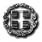 	              ΕΛΛΗΝΙΚΗ ΔΗΜΟΚΡΑΤΙΑ                            ΑΝΑΡΤΗΤΕΟ ΣΤΟ ΔΙΑΔΙΚΤΥΟ   ΥΠΟΥΡΓΕΙΟ  ΠΑΙΔΕΙΑΣ,  ΕΡΕΥΝΑΣ                 ΚΑΙ ΘΡΗΣΚΕΥΜΑΤΩΝ  ΠΕΡ/ΚΗ Δ/ΝΣΗ Π/ΘΜΙΑΣ & Δ/ΘΜΙΑΣ ΕΚΠ/ΣΗΣ                          ΗΠΕΙΡΟΥ                    ΔΙΕΥΘΥΝΣΗ Δ/ΘΜΙΑΣ ΕΚΠ/ΣΗΣ Ν. ΙΩΑΝΝΙΝΩΝ         5ο ΓΥΜΝΑΣΙΟ ΙΩΑΝΝΙΝΩΝ                                    Ιωάννινα, 20/2/2020                                                                                                                 Δ. Κοσμά 20, 	 45221  Ιωάννινα     Πληροφορίες : Μαγειρίας  Μιχαήλ                                     Αρ. Πρωτ.: Φ.23/38                         fax:  26510-38065              e-mail: mail@5gym-ioann.ioa.sch.gr                                                                                            ΠΡΟΣ:                                                                  Δ/νση Β/θμιας Εκ/σης Ιωαννίνων                           Κοιν.:  Τουριστικά – Ταξιδιωτικά Γραφεία (μέσω της                                             ιστοσελίδας της  Δ/νσης Β/θμιας Εκπ/σης Ιωαννίνων)                                                                                                                                                                              ΘΕΜΑ:  « Πρόσκληση εκδήλωσης ενδιαφέροντος ταξιδιωτικών γραφείων για κατάθεση οικονομικής προσφοράς σχετικά με μετάβαση και επιστροφή μαθητών και εκπαιδευτικών του 5ου Γυμνασίου Ιωαννίνων στη Θεσσαλονίκη» Σχετ: Υ.Α.20883/ΓΔ4(ΦΕΚ 456/13-03-2020) με θέμα « Εκδρομές – Μετακινήσεις μαθητών Δημοσίων και Ιδιωτικών σχολείων Β/θμιας Εκπαίδευσης εντός και εκτός της χώρας »ΠΡΟΣΚΑΛΟΥΜΕ    Τα Τουριστικά – Ταξιδιωτικά Γραφεία με ειδικό σήμα και άδεια λειτουργίας από τον ΕΟΤ σε ισχύ να καταθέσουν στο γραφείο του διευθυντή του 5ου Γυμνασίου Ιωαννίνων σφραγισμένη  προσφορά κατά το χρονικό διάστημα από 20/02/2020 μέχρι και 04/03/2020 και ώρα 10.00 π.μ. Μετά την παρέλευση της ημερομηνίας και της καταληκτικής ώρας καμία προσφορά και για κανένα λόγο δεν θα γίνεται αποδεκτή.     Για τη σύνταξη της προσφοράς αυτής σας ενημερώνουμε ότι θα πρέπει να περιλαμβάνονται τα παρακάτω στοιχεία :       Οι οικονομικές προσφορές θα πρέπει να κατατεθούν σε κλειστό σφραγισμένο φάκελο με την ένδειξη: « Προσφορά για μετακίνηση-διανυκτέρευση εκπαιδευτικής εκδρομής 5ου Γυμνασίου Ιωαννίνων στην Θεσσαλονίκη (κλειστή προσφορά) στο 5ο Γυμνάσιο  Ιωαννίνων στην παραπάνω διεύθυνση μέχρι την ημερομηνία  και την ώρα που αναγράφεται στον παραπάνω πίνακα .       Σημειώνεται ότι : Ζητείται η τελική συνολική τιμή της εκδρομής καθώς και η επιβάρυνση ανά μαθητή . Παρακαλούμε να αναφερθούν αναλυτικά τυχόν διαφοροποιήσεις στην τιμή σε σχέση με τον ακριβή αριθμό των μαθητών . Στην τιμή να συμπεριληφθούν όλες οι πάγιες επιβαρύνσεις .Οι προσφορές θα πρέπει επίσης να συνοδεύονται από υπεύθυνη δήλωση ότι το Τουριστικό – Ταξιδιωτικό Γραφείο διαθέτει ειδικό σήμα λειτουργίας το οποίο βρίσκεται σε ισχύ.Τα λεωφορεία να διαθέτουν όλες τις προβλεπόμενες από την κείμενη ελληνική νομοθεσία προδιαγραφές (έγγραφα καταλληλότητας των οχημάτων, επαγγελματική άδεια οδήγησης, ελαστικά σε καλή κατάσταση, πλήρως κλιματιζόμενα κ.λ.π.) καθώς και τις προϋποθέσεις ασφαλείας για μετακίνηση μαθητών (ζώνες ασφαλείας, έμπειρους οδηγούς κ.λ.π.). Το ξενοδοχείο που θα καταλύσουν οι μαθητές να είναι 4 ή 3 αστέρων ,  και τα δωμάτια των εκπαιδευτικών να είναι 03 μονόκλινα.Ζητείται η πρόσθετη προαιρετική ασφάλιση που καλύπτει τα έξοδα σε περίπτωση ατυχήματος ή ασθένειας .Να αναφέρεται οπωσδήποτε στην προσφορά το όνομα , η κατηγορία του ξενοδοχείου , η ακριβής τοποθεσία και η ιστοσελίδα του εφόσον υπάρχει .Αν το λεωφορείο κινηθεί πέραν από τα χρονικά όρια που προβλέπει η Νομοθεσία απαιτείται η ύπαρξη επί πλέον οδηγού.   Από το ολικό ποσό που θα συμφωνηθεί θα κρατηθεί από τoν διευθυντή  του σχολείου το 10% και θα αποδοθεί μετά την επιστροφή των μαθητών από την εκδρομή υπό τον όρο ότι τηρήθηκαν εκ μέρους του τουριστικού γραφείου όλες οι δεσμεύσεις που περιλαμβάνονται στο ιδιωτικό συμφωνητικό .Το σχολείο διατηρεί το δικαίωμα να μην πραγματοποιήσει ή να πραγματοποιήσει την εκδρομή στον ίδιο προορισμό και με τους ίδιους όρους σε άλλη ημερομηνία , σε περίπτωση που δεν γίνει στις προβλεπόμενες ημερομηνίες χωρίς υπαιτιότητά του ( πχ απεργίες μεταφορικών μέσων , θεομηνίες , κλείσιμο δρόμων κλπ.) .Η επιτροπή αξιολόγησης , πέραν της τιμής, συνεκτιμά την ποιότητα, την αξιοπιστία του ταξιδιωτικού γραφείου και το εύρος των προσφερόμενων παροχών και δεν υποχρεούται να επιλέξει απαραίτητα το πρακτορείο που μειοδοτεί .  Οι προσφορές θα αξιολογηθούν από επιτροπή του σχολείου μας όπως προβλέπεται από το νόμο.Το σχολείο διατηρεί το δικαίωμα να μην πραγματοποιήσει την εκδρομή εφόσον δε συμπληρωθεί ο απαραίτητος αριθμός μαθητών/τριών ή σε περίπτωση ανυπέρβλητου κωλύματος .	Ο  Διευθυντής                                                                                                    Μαγειρίας  Μιχαήλ     Προσχέδιο της εκπαιδευτικής επίσκεψης στη Θεσσαλονίκη 2-3-4 Απριλίου 20201η ημέρα 2 Απριλίου 2020Ώρα 07.30 αναχώρηση από το χώρο του Σχολείου Άφιξη στην ΘεσσαλονίκηΕπίσκεψη στο Μουσείο ΤεχνολογίαςΠαρακολούθηση θεατρικής παράστασης από το ΚΘΒΕ2η ημέρα 3  Απριλίου 2020Επίσκεψη στο ΚΘΒΕ. Παρουσίαση του εκπαιδευτικού προγράμματος, θεατρική παράσταση.Επίσκεψη στο ΝΟΗΣΙΣ.Έξοδος για φαγητό Επιστροφή και διανυκτέρευση στο Ξενοδοχείο3η ημέρα 4  Απριλίου 2020Επίσκεψη στο  Λευκό Πύργο.Αναχώρηση για Έδεσσα, επίσκεψη στην πόλη.Επιστροφή στα Ιωάννινα                  1        ΣΧΟΛΕΙΟ5Ο  ΓΥΜΝΑΣΙΟ ΙΩΑΝΝΙΝΩΝ 2ΠΡΟΟΡΙΣΜΟΣ - ΗΜΕΡΟΜΗΝΙΑ ΘΕΣΣΑΛΟΝΙΚΗ: 02/04/2020 - 04/04/2020ΔΙΑΝΥΚΤΕΡΕΥΣΕΙΣ (2) ΣΤΗΝ ΘΕΣΣΑΛΟΝΙΚΗ3ΠΡΟΒΛΕΠΟΜΕΝΟΣ ΑΡΙΘΜΟΣ ΣΥΜΜΕΤΕΧΟΝΤΩΝ 48 ΜΑΘΗΤΕΣ - 03 ΣΥΝΟΔΟΙ ΚΑΘΗΓΗΤΕΣ4ΜΕΤΑΦΟΡΙΚΟ ΜΕΣΟ ΠΡΟΣΘΕΤΕΣ ΠΡΟΔΙΑΓΡΑΦΕΣΛΕΩΦΟΡΕΙΟΤο λεωφορείο να είναι στη διάθεση των συμμετεχόντων για όλες τις μετακινήσεις.Αν το λεωφορείο κινηθεί πέραν από τα χρονικά όρια που προβλέπει η Νομοθεσία απαιτείται η ύπαρξη επί πλέον οδηγού.   5 ΚΑΤΗΓΟΡΙΑ ΚΑΤΑΛΥΜΑΤΟΣ 4 Ή 3 ΑΣΤΕΡΩΝ ΔΥΟ ΔΙΑΝΥΚΤΕΡΕΥΣΕΙΣ 5ΥΠΟΧΡΕΩΤΙΚΗ ΑΣΦΑΛΙΣΗ ΕΥΘΥΝΗΣ ΔΙΟΡΓΑΝΩΤΗ            ΝΑΙ 6    ΠΡΟΣΘΕΤΗ ΑΣΦΑΛΙΣΗ ΚΑΛΥΨΗΣ ΕΞΟΔΩΝ ΣΕ ΠΕΡΙΠΤΩΣΗ ΑΤΥΧΗΜΑΤΟΣ  Ή ΑΣΘΕΝΕΙΑΣ           ΝΑΙ7ΤΕΛΙΚΗ ΣΥΝΟΛΙΚΗ ΤΙΜΗ ΟΡΓΑΝΩΜΕΝΟΥ ΤΑΞΙΔΙΟΥ            ΝΑΙ8ΕΠΙΒΑΡΥΝΣΗ ΑΝΑ ΜΑΘΗΤΗ            ΝΑΙ 9ΚΑΤΑΛΗΚΤΙΚΗ ΗΜΕΡΟΜΗΝΙΑ ΚΑΙ ΩΡΑ ΥΠΟΒΟΛΗΣ ΠΡΟΣΦΟΡΑΣ04/03/2020 και ώρα 10:00 πμ